Important message from the School Nursing Service Team for dissemination to your parents and guardiansWe are forwarding you information that we hope you can distribute to the parents and guardians of your pupils.  For children and young people who are outstanding their MMR vaccine, clinics will run onAn additional clinic has been added for Friday 22nd March 530-830pm for bookings and walk ins – Clanrye House Daisy Hill HospitalThis is for children aged between 6-16 years old who have not received two doses of the MMR vaccine. Walk ins are welcome in some of the areas (listed above).  Appointments can be booked via this hyperlink Mumps, Measles and Rubella (MMR) vaccine | Southern Health & Social Care Trust (hscni.net)Saturday 9th March2pm - 4pmThe Quays, NewryBookings / Walk-ins welcomeWednesday 13th March2pm - 4pmPortadown Health Centre (provisionally)Bookings onlyThursday 21st March2pm - 4pmSt Luke's Hospital Vaccination Centre, ArmaghBookings / Walk-ins welcomeSaturday 23rd March2pm - 4pmLurgan Children's Centre, Lurgan HospitalBookings / Walk-ins welcomeSunday 24th March2pm - 4pmThe Junction, DungannonBookings / Walk-ins welcomeThursday 28th March2pm - 4pmPortadown Health Centre (provisionally)Bookings onlyKind Regards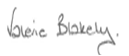 Valerie BlakelyFlu Programme AdministratorSchool Nursing ServiceBanbridge Health & Care Centre,10 Old Hospital RoadBanbridgeBT32 3GNTel: 028 3756 1176       Mobile: 074 7133 1226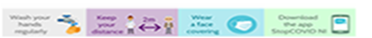 